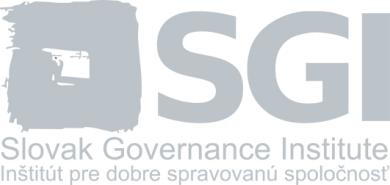 VÝROČNÁ SPRÁVAannual report2016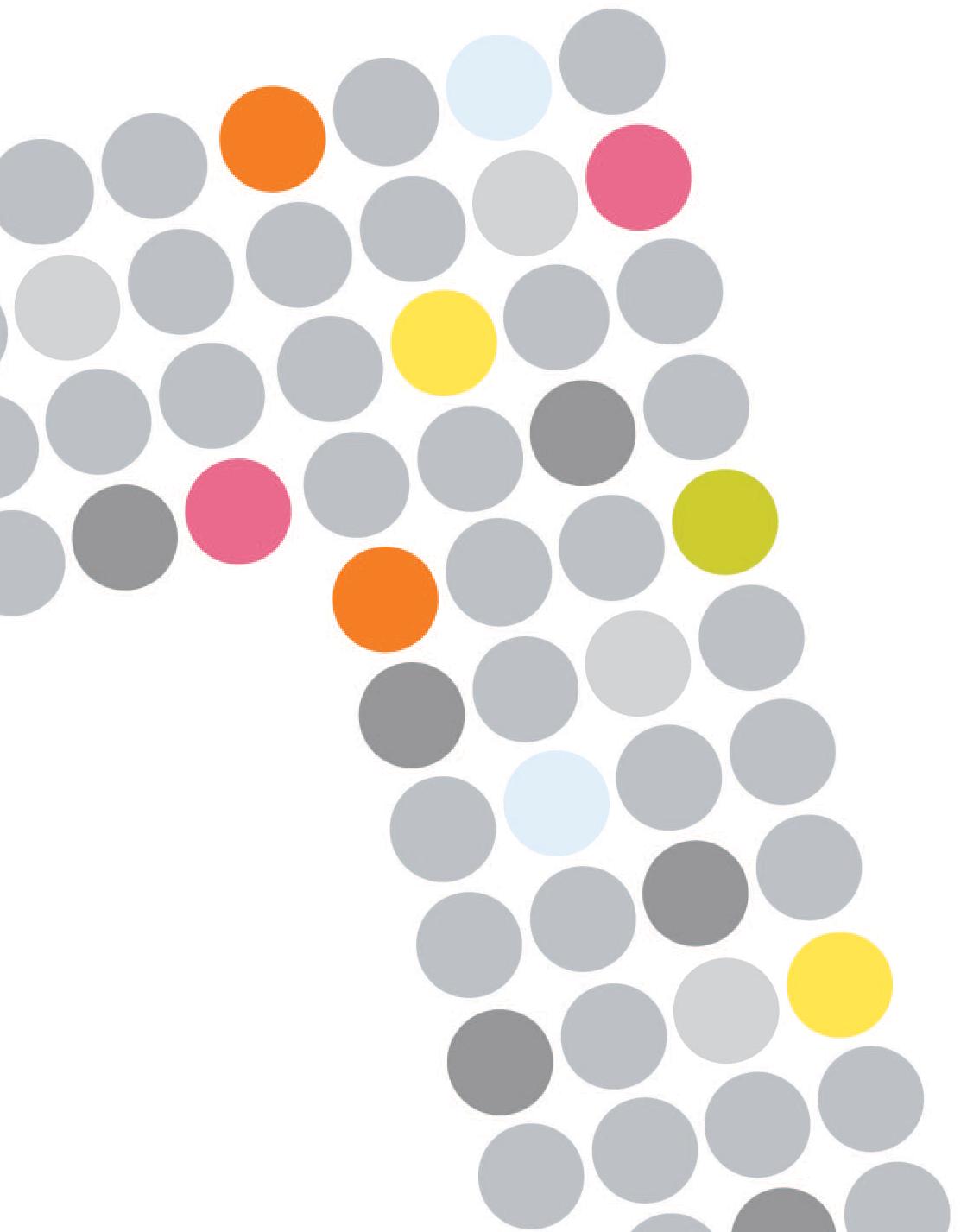 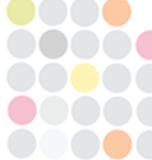 OBSAH1. Základná charakteristika Inštitútu SGI................................................................42. Ľudia...............................................................................................................52.1 Pracovníci...................................................................................................52.2 Stážisti.......................................................................................................82.3 Externí spolupracovníci................................................................................92.4 Partneri a služby.........................................................................................93. Projekty.........................................................................................................104. Publikácie.......................................................................................................185. Konferencie, semináre a workshopy.................................................................196. Mediálne výstupy............................................................................................217. Finančná správa.............................................................................................321. ZÁKLADNÁ CHARAKTERISTIKA INŠTITÚTU SGIPrávna forma: občianske združenie, registrované MV SR dňa 17. 10. 2001 pod číslom 
VVS/1 - 900/90-19104.Inštitút SGI je nestranícka, nezisková, mimovládna organizácia, ktorá sa neviaže na žiadnu ideológiu ani politickú stranu. Cieľom Inštitútu SGI je demokratická, otvorená a kvalitne spravovaná spoločnosť založená na spolupráci a sebareflexii, umožňujúca slobodné napĺňanie potenciálu každého človeka. Inštitút SGI vznikol v októbri 2001 s podporou INEKO - Stredoeurópskeho inštitútu pre ekonomické a sociálne reformy, aby na seba sústredil a rozšíril dovtedajšie aktivity zamerané na reformy správy vecí verejných. Analýzy a návrhy chce Inštitút SGI predkladať nielen odborníkom a pracovníkom štátnej správy a samospráv, ale prostredníctvom médií aj verejnosti.Aktivity Inštitútu SGI:• vypracovanie analýz existujúcich a pripravovaných verejných politík,• výskum v rôznych oblastiach verejnej politiky,• predkladanie odborných riešení založených na výskumných dôkazoch,• ponúkanie riešení cez kvalitné vedecké výstupy (články, odborné publikácie, policy papers),• poskytovanie konzultácií a iných vzdelávacích aktivít pre verejnú správu a iné subjekty,• zvyšovanie povedomia o odborných a evidence-based riešeniach (semináre, konferencie, workshopy),• lobing smerom k zainteresovaným stranám za účelom presadenia odborných riešení založených na výskumných dôkazoch,• podnecovanie verejného sektora k aktívnej komunikácii s občanmi,• podnecovanie občanov k vyššej aktivite a k snahe získavať čo najviac informácií,• informovanie laickej verejnosti cez mediálne výstupy,• sieťovanie s inými MNO a kľúčovými zainteresovanými stranami.Znenie stanov a zoznam členov správnej rady sú prístupné na webových stránkach http://www.governance.sk/stanovy/ a http://www.governance.sk/spravna-rada/.2. ĽUDIA	2.1 Pracovníci 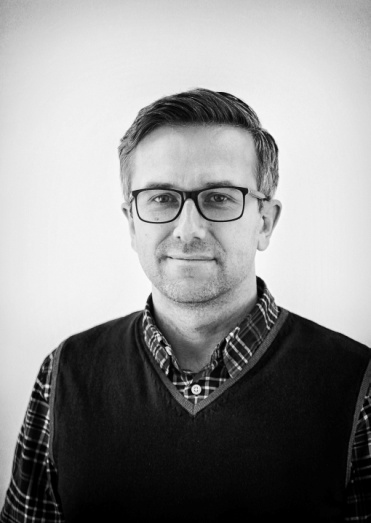 Ctibor Košťál
riaditeľ Inštitútu SGI, partner Inštitútu SGI a senior výskumník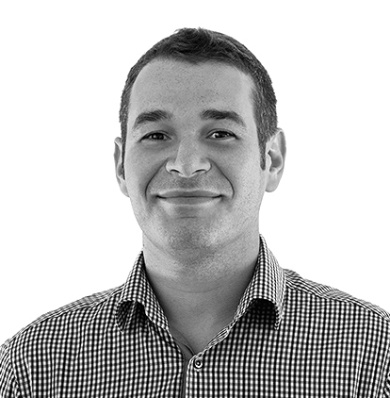 Andrej Salner 
partner Inštitútu SGI, senior výskumník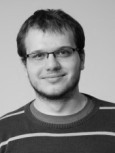 Jakub Kmeť
projektový manažér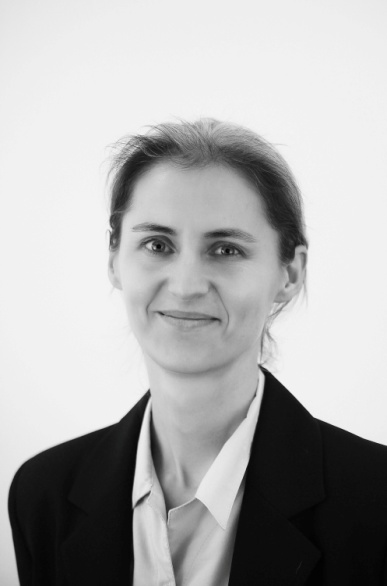 Martina Kubánová
senior výskumníčka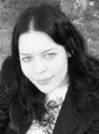 

Marcela Veselková
senior výskumníčka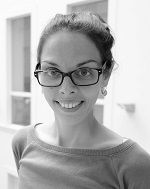 Mária Žuffová
projektová manažérka a výskumníčka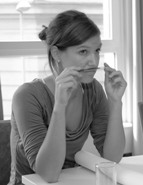 Radana Deščíková
projektová manažérka a výskumníčka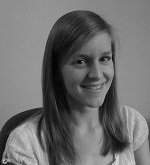 Zuzana Žilinčíková
výskumníčka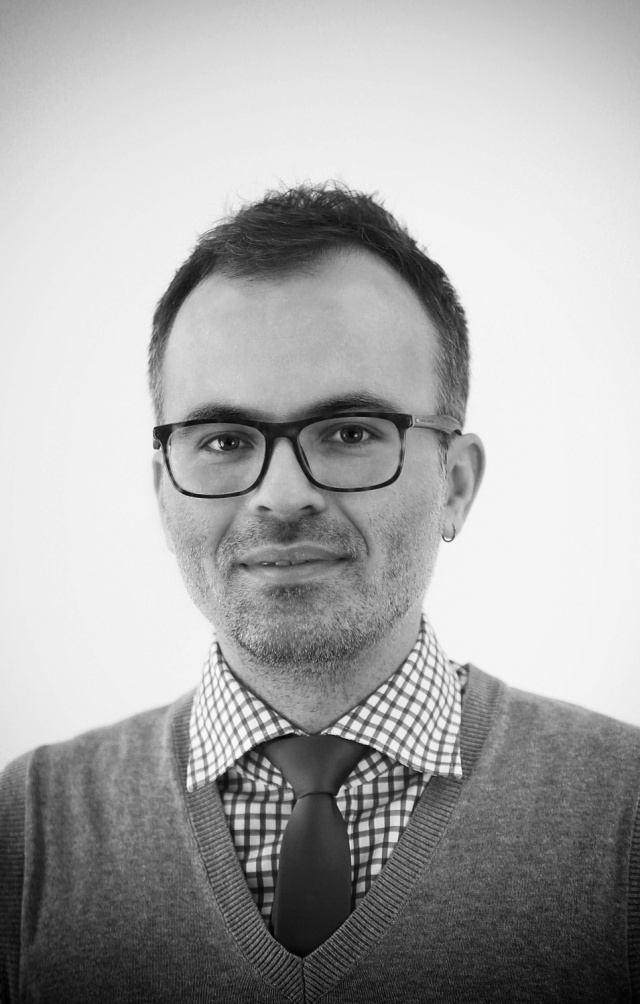 Jozef Miškolci
projektový manažér a výskumník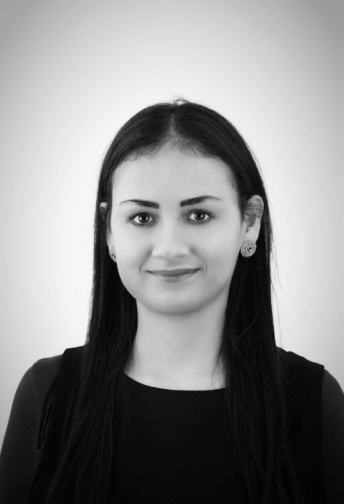 Lucia Kováčová 
výskumníčka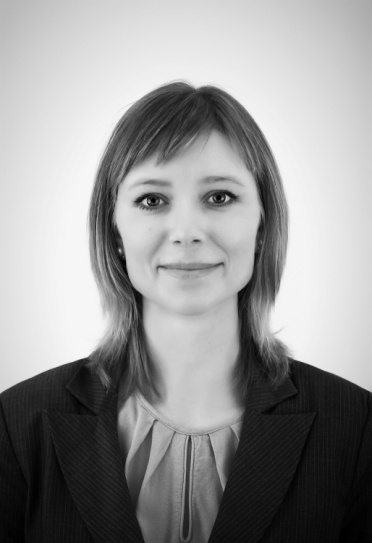 Lucia Mýtna Kureková 
senior výskumníčka
Matúš Sloboda 
projektový manažér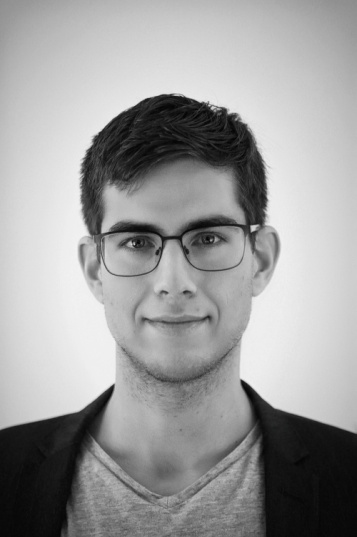 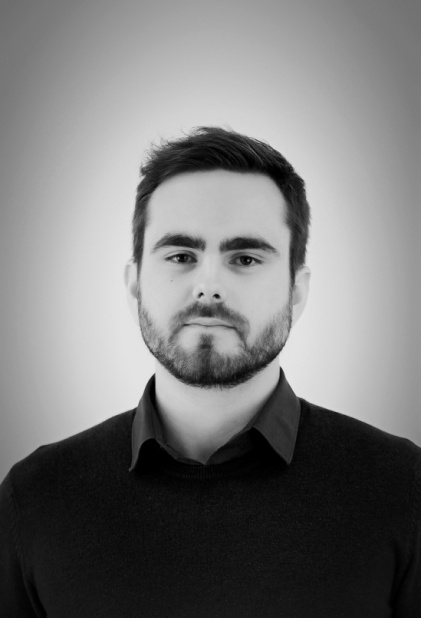 Martin Kollárik
projektový manažér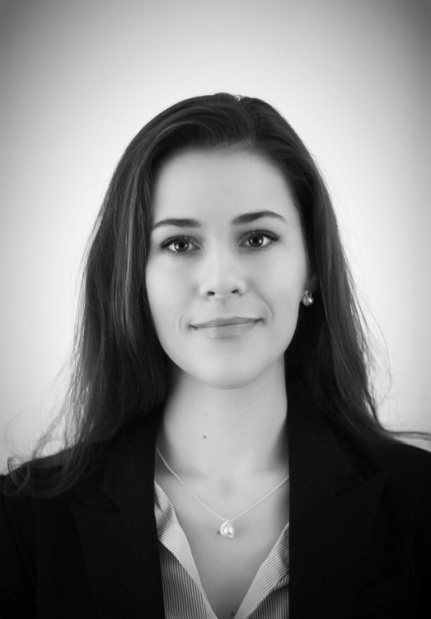 Lenka Galetová 
projektová manažérka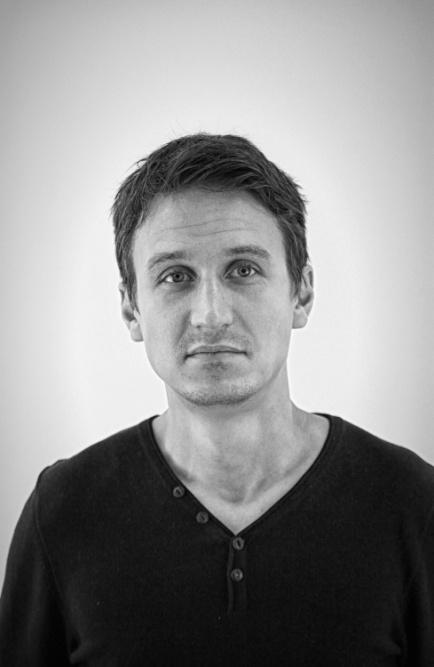 Martin Neupauer
účtovník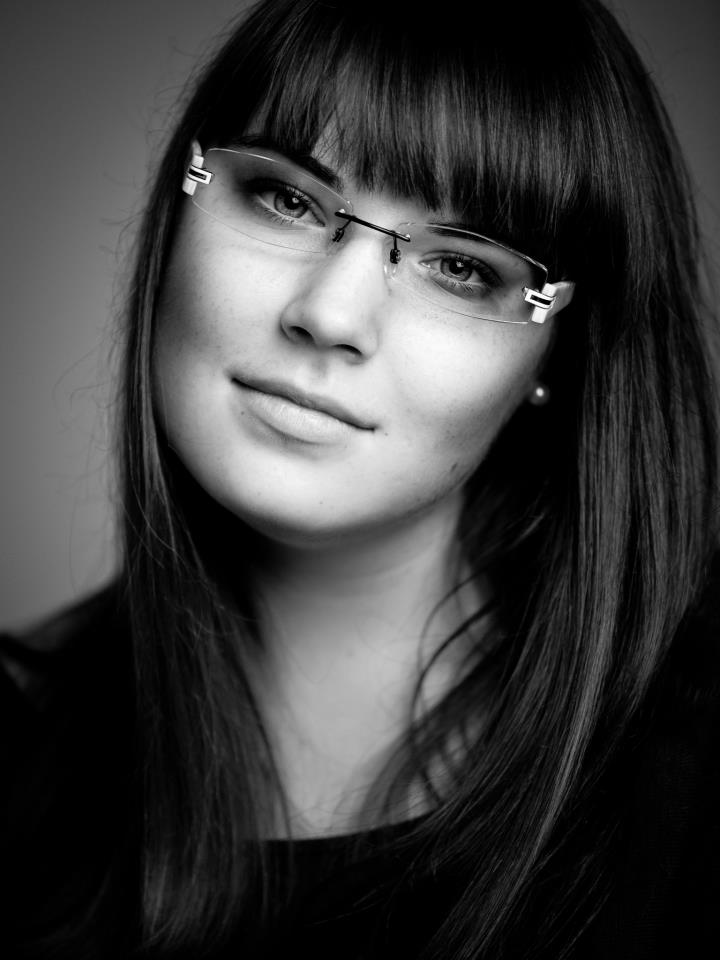 Alexandra Šarinová 
office manažérka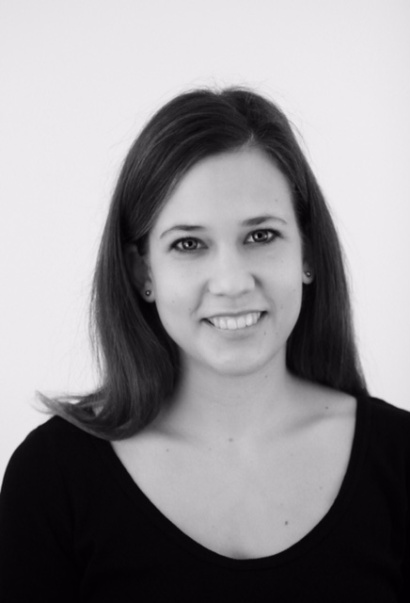 Veronika Prachárová 
výskumníčka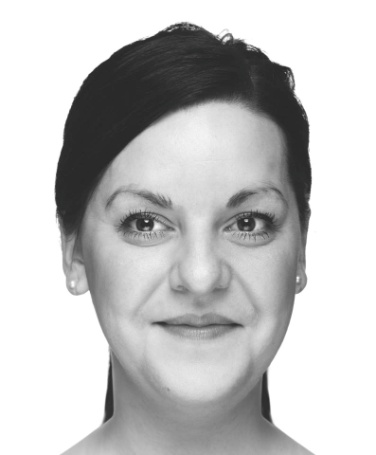 Edita Rigová 
junior výskumníčka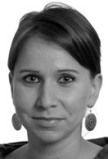 Michaela Farenzenová
externá spolupracovníčka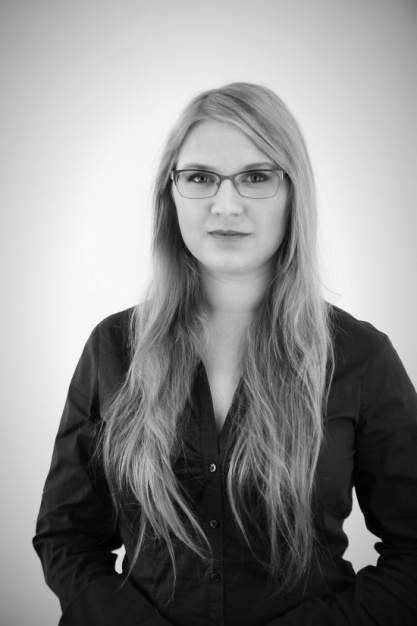 Veronika Frankovská
projektová manažérka/PR2.2 StážistiProjekt Demagog.sk (junior analytici)František BaghyMichal Balaščák Michal BiznárViktor BoršPavlína ČapkovičováLujza DemuthováZuzana DzurdzíkováFilip GlatzPavlína ChalupkováSamuel JanoškaAndrea Knapiková Lucia Koltášová Nikolas Maskalík Natália Némethová Michal OndruškaMária PazúrováFilip PekárAnna PeniaškoNatália PolákováKristína Rusnáková Katarína StratenáMartina ŠtefánikováOliver VavroMichal VyletelkaSGIDaniela BlažejováĽubica ŠebeňováSlavomír SovíkJakub CsabayJakub Šurina		2.3 Externí spolupracovníciJuraj Hurný (administrácia webu)Jana KubíkováVeronika ĽahkáJuraj Mýtny (LEAF)Daniel Škobla (Inštitút pre výskum práce a rodiny)2.4. Partneri a službyCentrum pre výskum etnicity a kultúryInštitút pre výskum práce a rodinyLEAFNadácia PontisNadácia Zastavme korupciuPontis, n.o. (program TechSoup Slovensko)Romano Kher – Rómsky DomVIA IURISZastúpenie Európskej komisie na SlovenskuDobrakrajina.skDarujme.skImpactHub BratislavaIng. Ján Ferianc - MIKROFERLamitecLudialudom.skNervosa RestaurantNewton MediaRemprintSoupa BistroWebsupportZeldeo Production3. PROJEKTYZapojenie aktérov do monitorovania protikorupčnej legislatívy a politík v Poľsku, Česku a na SlovenskuDonor: Európska komisia - Generálne riaditeľstvo vnútorných záležitostí
Výskumníci: Ctibor Košťál, Veronika Prachárová, Mária Žuffová, Radana Deščíková
Trvanie: 8/2014 – 1/2016Projekt sa zameriava na monitoring a hodnotenie napĺňania protikorupčných politík a legislatívy v Poľsku, Česku a na Slovensku, v oblastiach dôležitých z hľadiska predchádzania politickej korupcii a zneužívania verejných zdrojov. Konkrétne ide o tieto štyri oblasti:prístup k informáciám v súvislosti s administráciou verejných zdrojovZákon o štátnej službe a depolitizácia štátnej službyFinancovanie politických stránTransparentnosť legislatívneho procesu a regulácia lobingu.Projekt hodnotí aktuálny stav aplikácie legislatívnych noriem a politík v jednotlivých oblastiach a porovná situáciu v troch uvedených krajinách, spolu s analýzou zapracovania odporúčaní od medzinárodných organizácií. V procese hodnotenia, ako aj diseminácie výsledkov komparácie troch krajín budú zahrnutí aktéri pôsobiaci vo verejnej správe, v MNO a v súkromnej sfére.Nástroje ochrany whistleblowerov v praxiDonor: Fond pre mimovládne organizácie (financovaný z Finančného mechanizmu EHP 2009-2014, správca fondu: Nadácia otvorenej spoločnosti - Open Society Foundation) 
Výskumníci: Ctibor Košťál, Jakub Kmeť, Radana Deščíková, Veronika Frankovská
Trvanie: 11/2014 – 02/2016Cieľom projektu Nástroje ochrany whistleblowerov v praxi bolo zvýšenie zapojenia MVO do tvorby politík a rozhodovacích procesov na miestnej, regionálnej a národnej úrovni. Počas trvania projektu bola pripravená tzv. mapa problémov, zostavená na základe vybraných prípadových štúdií a zároveň slúžiaca ako podklad na zostavenie tzv. akčných plánov. Pod akčnými plánmi máme na mysli "správne" nastavené programy na ochranu whistleblowerov vo verejnej a súkromnej inštitúcii, ktoré sú následne pilotne overené v praxi. Naše zhrnutia, odporúčania a zhodnotenie implementácie plánov sme priniesli v analytickej správe. Proces zmapovania problémov, zostavenia plánov, ako aj ich overenia bol otvorený zástupcom neziskových organizácií, zamestnávateľom a zamestnancom. Projekt uzatváral workshop pre odbornú verejnosť, poskytujúci priestor na diskusiu, disemináciu výstupov a zosieťovanie účastníkov.STYLE – Strategické tranzície mladých pracujúcich v EurópeDonor: Európska komisia (7. rámcový program Európskej únie pre výskum, technický rozvoj a demonštračné činnosti)
Výskumníci: Marcela Veselková, Lucia Mýtna Kureková
Trvanie: 3/2014 - 9/2017Cieľom projektu STYLE je poskytnúť komplexné pochopenie príčin vysokej nezamestnanosti medzi mladými ľuďmi a posúdenie účinnosti politík v oblasti trhu práce, ktorých cieľom je zmiernenie tohto javu. Projekt je založený na multi-disciplinarite a medzinárodne porovnávacej perspektíve. Analýza zakotvená v porovnávacom rámci nám umožňuje zistiť, kde politiky fungujú a prečo. Inštitút SGI sa zúčastňuje troch výskumných podoblastí: WP6 (Mobilita a migrácia), WP5 (Nesúlad zručností) a WP4 (Výkonnosť politík).Kontrola, transparentnosť, profesionalizácia – nový model fungovania mestských firiemDonor: Nadácia Pontis (Fond pre transparentné Slovensko)
Výskumníci: Martin Kollárik, Veronika Prachárová, Ctibor Košťál, Jana Kubíková, Slavomír Sovík
Externí spolupracovníci: Veronika Ľahká
Trvanie: 5/2016 - 11/2017Projekt je zameraný na analýzu spôsobu obsadzovania pozicií v riadiacich a kontrolných orgánoch mestských firiem a možností ich internej a verejnej kontroly. Projekt zbiera dáta v 50 mestách v SR, analyzuje spôsob obsadzovania pozícií v riadiacich a kontrolných orgánoch mestských firiem a rozsah ich kompetencií. Zistenia zverejní a navrhne správny model fungovania firiem tak, aby zastupiteľstvá účinne kontrolovali fungovanie firiem a profesionálni manažéri firmy riadili v súlade s verejným záujmom. V dvoch samosprávach bude nový model pilotne zavedený. Lokálni poslanci z celej SR budú mať prístup k vytvorenému know-how a budú ho môcť adoptovať do svojich samospráv.Kvalitný zákon o štátnej službe – podmienka boja s únosom štátu na SlovenskuDonor: OSI Think Tank Fund
Výskumníci: Veronika Prachárová, Katarína Staroňová, Ctibor Košťál
Trvanie: 03/2016 - 10/2017Hlavným cieľom projektu je prijatie kvalitného zákona o štátnej službe, ktorý bude v roku 2016 prijímaný v NR SR.  Viaceré medzinárodné inštitúcie, akademici a neziskové organizácie považujú politizáciu štátnej služby za hlavný problém z hľadiska jej výkonnosti. Z odborného pohľadu SGI je situácia v štátnej službe vážna a je jedným zo znakov únosu štátu, ktorý sa zakorenil na Slovensku najmä v poslednej dekáde. Súčasná legislatíva v oblasti štátnej služby umožňuje politický vplyv na všetkých úrovniach štátnej služby a podporuje vysokú fluktuáciu štátnych zamestnancov. V kombinácii s nefunkčnými kontrolnými mechanizmami a chýbajúcou kultúrou hodnotenia politík na Slovensku vedie dnešný stav k neefektívnosti a nestabilite štátnej služby spolu s neschopnosťou prilákať špičkových odborníkov.Aktivity projektu sa zameriavajú na:podnecovanie odbornej diskusie o úlohe štátnej služby,zahrnutie poslancov a poslankýň NR SR v odbornej diskusii a tým ich vzdelávanie v téme ešte pred hlasovaním v NR SR,Informovanie o pozitívnych a negatívnych stránkach nového zákona z odborného hľadiska.Increasing Roma Employment through Social EconomyDonor: Open Society Institute - Roma Initiative Office
Výskumníci: Lucia Kováčová
Externí spolupracovníci: Daniel Škobla
Trvanie: 12/2016 - 01/2018Cieľom projektu je skúmanie rôznych modelov sociálnej ekonomiky a formulácia odporúčaní zameraných na dizajn a implementáciu modelov sociálnej ekonomiky v štátnych, súkromných aj neziskových podmienkach. Projekt je odpoveďou na limitovanú praktickú skúsenosť a znalosť implementácie sociálneho podnikania na Slovensku. Sociálne podniky sú efektívnym nástrojom na integráciu znevýhodnených skupín na trhu práce, vrátane rómskych mužov a žien, ktorí prekonávajú rôzne prekážky pri vstupe na pracovný trh. Projekt sa venuje analýze existujúcej akademickej a policy literatúry a evaluácii rôznych modelov sociálnych podnikov, so špecifickým zameraním na model sociálnej ekonomiky implementovaný Asociáciou mladých Rómov. Asociácia má dlhoročné skúsenosti so zamestnávaním Rómov a iných znevýhodnených skupín v regióne Banská Bystrica. Toto hodnotenie by malo slúžiť ako základ odporúčaní pre politiky v tejto oblasti.Demagog.SKDonori: Veľvyslanectvo USA
Nefinančná podpora: LEAF
Projektoví manažéri: Matúš Sloboda, Lenka Galetová
Senior analytici: Michal Biznár, Lenka Galetová, Samuel Janoška, Anna Peniašková, Šimon Šiška, Lenka Zagibová
Metodológovia: Richard Q. Turcsányi, Max Steuer, Šimon Šiška
Trvanie: 9/2010 - súčasnosťCieľom projektu Demagog.SK je kontrola kontrola tvrdení politikov a iných verejne aktívnych osôb a vnášanie faktov do celospoločenskej diskusie. Prostredníctvom tzv. factchecku, teda overovaním faktických výrokov politikov v ich verejných vystúpeniach v politických diskusiách upozorňujeme na faktické prešľapy, ktorých sa politici pri podpore svojich argumentov dopúšťajú. V roku 2016 tím Demagog.SK overil 41 diskusných relácií, 3 rozhovory a 59 sľubov vlády. Spolu 1 260 faktických výrokov počas roka analyzovalo 41 vysokoškolských študentov. Naše výstupy si na webstránke www.demagog.sk pozrelo približne 161-tisíc ľudí, ktorí stránku zobrazili dokopy viac ako 750-tisíc krát. Junior aj senior analytici tímu uverejňovali analýzy a komentáre v relevantných médiách. Komici z 3T - Tri Tvorivé Tvory pre nás natočili videá, v ktorých zhrnuli najčastejšie stratégie politikov, ktorými zavádzajú svojich súperov, moderátorov a divákov. Pokračovanie nášho overovania sľubov vlády podporili ambasádori Michal Meško, Katarína Koščová, Michal Havran, Juraj Kemka, Fedor Gál, Michal Handzuš a Juraj Benetin.Odkazprestarostu.skDonori: individuálni donori, Nadácia ESET
Projektoví manažéri: Martin Kollárik
Interní spolupracovníci: Ctibor Košťál, Jakub Kmeť, Martin Burgr
Trvanie: 2010 – súčasnosťOdkazprestarostu.sk je internetový portál, ktorý spustil Inštitút pre dobre spravovanú spoločnosť (SGI) v roku 2010. Najskôr začínal len v Bratislave, v súčasnosti funguje v 106 samosprávach, pričom v roku 2016 sa portál rozšíril o 8 nových samospráv. V roku 2016 sa na spravovaní portálu Odkazprestarostu.sk podieľalo 39 dobrovoľných administrátorov. Pomocou portálu Odkaz pre starostu bolo za rok 2016 nahlásených rekordných 9651 podnetov, celkový počet podnetov na portáli už prekročil 30 tisíc. Tento portál umožňuje občanom upozorniť samosprávu na nedostatky v okolí a požiadať ich o nápravu pridaním podnetu na portál. Občania v podnete stručne opíšu nedostatok alebo problém, na ktorý natrafili vo svojom okolí, pridajú jeho fotografiu a lokalizujú ho na mape, aby ho bolo možné ľahko identifikovať. Každý podaný podnet je skontrolovaný administrátorom portálu, odsúhlasený a následne preposlaný samospráve, ktorá je kompetentná na jeho riešenie. Od tohto momentu je podnet zverejnený na portáli a neskôr aj odpoveď samosprávy. Portál sa práve vďaka tejto otvorenosti osvedčil ako výborný nástroj na dosiahnutie väčšej vnímavosti a ochoty samospráv reagovať na potreby svojich občanov. Od roku 2013 je zároveň možné nahlasovať podnety aj pomocou mobilných telefónov s operačným systémom Android, Windows alebo iOS od Apple. Mobilné aplikácie pripravila pro bono firma Softec.Štrngám za zmenuDonori/organizátori: Inštitút SGI, Nadácia Pontis, Nadácia Zastavme korupciu, VIA IURIS
Výskumníci (SGI): Ctibor Košťál, Radana Deščíková
Trvanie: 7/2015 - súčasnosťKoalícia "Štrngám za zmenu" vznikla pred parlamentnými voľbami v roku 2016. Neuchádza sa o hlasy voličov a nezdružuje politikov ani iné skupiny, ktorým ide o moc. Je to občianska iniciatíva, za ktorou nestoja iné záujmy v pozadí, iba záujem o systémové zmeny. Projekt Štrngám za zmenu prináša návrhy legislatívnych zmien, ktoré sú ponúkané politickým stranám zúčastňujúcim sa parlamentných volieb v roku 2016, a ktoré by mali byť po voľbách prijaté do vládneho programu. Strany sa k opatreniam prihlasujú tým, že podpisujú verejný záväzok. Iniciatíva Štrngám za zmenu prináša konkrétne návrhy zmien v legislatíve v šiestich oblastiach: Polícia (nezávislá inšpekcia Policajného zboru, odvolateľnosť policajného prezidenta)Prokuratúra (úprava voľby generálneho prokurátora, zmeny v Rade prokurátorov, v disciplinárnych a výberových konaniach)Súdy (zmeny v disciplinárnych konaniach, výberových komisiách a konaniach)Najvyšší kontrolný úrad (zvýšenie počtu výkonnostných kontrol, zlepšenie ich účinnosti a vymáhateľnosti - sankcie, zlepšenie komunikácie medzi NKÚ a orgánmi činnými v trestnom konaní, vládou, zmena systému voľby predsedu NKÚ)Schránkové firmy (zavedenie Registra partnerov verejného sektora)Prikrmovanie úradných osôb (korupcia a nenáležité výhody v prípadnom úradnom rozhodovaní).Správni kandidátiDonori/organizátori: Inštitút SGI, Nadácia otvorenej spoločnosti - OSF, Konzervatívny inštitút M. R. Štefánika, Inštitút INEKO, INESS, Inštitút pre verejné otázky, Transparency International Slovensko, Združenie občanov miest a obcí Slovenska (ZOMOS)
Výskumníci (SGI): Ctibor Košťál, Jakub Kmeť, Veronika Frankovská, Mário Čopák, Martin Borko, Ľudmila Orbánová, Katarína Ďurecová
Trvanie: 10/2014 - 3/2016Za kampaňou Správni kandidáti stojí zoskupenie neziskových organizácii a občianskych iniciatív vedené Inštitútom pre dobre spravovanú spoločnosť a portálom Odkazprestarostu.sk. Spoločne pripravili 9 opatrení vedúcich k lepšej, otvorenejšej a efektívnejšej samospráve, ktoré sa dajú ľahko zaviesť, nič nestoja a pri každom nájdeme konkrétny príklad. Vypracovali ich experti mimovládnych organizácií, ktoré stoja za kampaňou. Do kampane sa prihlásilo 961 politikov, čo predstavuje 8 396 podpísaných záväzkov. Mená Správnych kandidátov a ich záväzky boli pred voľbami priebežne zverejňované, v deň komunálnych volieb bol zverejnený finálny zoznam kandidátov a zoznam tých, ktorí boli zvolení. Po voľbách prebiehala kontrola plnenia záväzkov.9 opatrení kampane Správni kandidáti:Efektívne nákupy (verejné obstarávania)Férové výberové konania na miesta v samospráveSpravodlivé prideľovanie bytov a miest v materských školáchMestské/obecné podniky otvorené kontroleInformovanie o hospodárení samosprávyOdpolitizovanie obecných/mestských novínOtvorená online komunikácia s občanmiZapájanie občanov do rozhodovania samosprávyInformovanie o rozhodovaní samosprávy.Účinné informovanie o politikách sociálnej inklúzie – Messaging Matters II.Donor: Inštitút Nadácie otvorenej spoločnosti v spolupráci s Think Thank Fund-om Nadácie otvorenej spoločnosti - Open Society Foundation
Výskumníci: Martina Kubánová, Andrej Salner, Lucia Mýtna Kureková, 
Lucia Kováčová, Jozef Miškolci
Trvanie: 11/2015 - 7/2017Projekt "Účinné informovanie o politikách sociálnej inklúzie - Messaging Matters" je zameraný na sociálnu inklúziu Rómov v oblasti vzdelávania a zamestnanosti. Ide o projekt reagujúci na pretrvávajúce negatívne naladenie širokej verejnosti voči Rómom, z ktorej by si až dve tretiny priali, aby Rómovia opustili krajinu. Hlavným cieľom projektu je nielen identifikovať odborný konsenzus o politických opatreniach potrebných pre zlepšenie situácie marginalizovaných rómskych komunít, ale i nájsť najvhodnejšie a najprijateľnejšie spôsoby, ako ich voči širokej verejnosti komunikovať. Inštitút SGI chce týmto spôsobom prispieť k zmene politického a verejného diskurzu v spojitosti s opatreniami sociálnej inklúzie a pomôcť preklenúť rozdiely medzi expertným konsenzom a uskutočniteľnosťou opatrení v praxi.4. PUBLIKÁCIEMiškolci, J., & Kubánová, M. (2016). Len nech ma nevyvolá: Je skúšanie pred tabuľou efektívnym prostriedkom overovania vedomostí žiakov? Dobrá škola 8 (1): 10-11.Mýtna Kureková, L., & Žilinčíková, Z. (2016). Are student jobs flexible jobs? Using online data to study employers’ preferences in Slovakia. IZA Journal of European Labor Studies, 5 (1), 20.Mýtna Kureková, L., Beblavý, M., Haita, C., & Thum, A. E. (2016). Employers’ skill preferences across Europe: between cognitive and non-cognitive skills. Journal of Education and Work, 29 (6), 662-687Beblavý, M., Mýtna Kureková, L., & Haita, C. (2016). The surprisingly exclusive nature of medium-and low-skilled jobs: Evidence from a Slovak job portal. Personnel Review, 45 (2), 255-273.Beblavý, M., & Mýtna Kureková, L. (2016). Labour regime in the ‘new economy’: The case of software industry in Central Europe. (CELSI Discussion Paper No. 38).Prachárová, V, Košťál, C. (2016). Zhrnutie zistení - zmeny legislatívy v oblasti volebných kampaní a výkonu volebného práva v SR. Reflexie zmien po uskutočnení volieb do NR SR v marci 2016 (Inštitút SGI). 5. KONFERENCIE, SEMINÁRE A WORKSHOPYSeminár: Ochrana oznamovateľov nekalej činnosti v praxi, 4.2.2016, BratislavaNa 4. februára 2016 sme pripravili seminár Ochrana oznamovateľov nekalej činnosti v praxi. Ctibor Košťál (Inštitút SGI) a Pavel Nechala (Transparency International Slovensko) priblížili hlavné nedostatky chráneného oznamovania v súčasnosti a predstavili sadu odporúčaní na zmenu situácie. Pozvanie prijal aj zástupca Slovenského národného strediska pre ľudské práva, ktorý odprezentoval výsledky Hodnotiacej správy k problematike za rok 2015.Udeľovanie ocenení Zlaté vedro, 20.9.2016, BratislavaOcenenie Zlaté vedro udeľovalo SGI už po štvrtýkrát najlepším samosprávam v riešení podnetov od občanov a komunikácii na portáli. Tentokrát si ho odnieslo 5 "veľkých" samospráv – Trnava, Prievidza, Bratislava – MČ Ružinov, Bratislava – MČ Petržalka a Bratislava – MČ Nové Mesto a 3 "malé" samosprávy – Stupava, Bratislava – MČ Vajnory a Svätý Jur. Všetky ocenené mestá mali za minulý rok vyriešených viac ako 90 percent podnetov, ktoré na web OpS pridali občania.Seminár k zákonu o štátnej službe, 11.10.2016, BratislavaJednou z aktivít k projektu "Kvalitný zákon o štátnej službe" bol seminár, ktorý sa uskutočnil dňa 11.10.2016 v kinosále NR SR a na ktorý boli pozvaní všetci poslanci a poslankyne NR SR. V rámci seminára sa účastníci dozvedeli o zahraničných skúsenostiach s budovaním modernej štátnej služby, základných princípoch a príležitostiach pre Slovensko. Zároveň sme odprezentovali hlavné zistenia našej analýzy o fluktuácii v štátnej službe a predstavili sme plusy a mínusy navrhovanej legislatívnej úpravy. K jednotlivým prezentáciam sa rozvinula kvalitná diskusia.Seminár "Riešenia nezamestnanosti mladých: Aktívne politiky trhu práce a návratová migrácia," 24.11.2016, BratislavaV rámci medzinárodného výskumného projektu "STYLE - Strategic Transitions for Youth Labour In Europe" zorganizoval Inštitút SGI seminár s názvom "Riešenia nezamestnanosti mladých: Aktívne politiky trhu práce a návratová migrácia." Na seminári boli prezentované výsledky zmapovania a zhodnotenia zamestnaneckých politík zameraných na mladých na Slovensku a zistenia výskumu o návratovej migrácii mladých ľudí a ich zaradení na slovenskom trhu práce. Cieľom semináru bolo nielen prezentovať výsledky výskumu, ale získať aj spätnú väzbu na výskum a otvoriť diskusiu o úlohe a kvalite zamestnaneckých politík zameraných na mladých ľudí, vrátane tých, ktorí sa v dôsledku zhoršujúcej sa ekonomickej situácie v prijímajúcich krajinách vrátili späť na Slovensko. Medzi pozvanými seminára boli odborníci a odborníčky na politiky zamestnanosti z akademickej obce, analytických inštitútov, mimovládneho sektoru ako aj štátnej správy. Seminár sa uskutočnil v priestoroch a za organizačnej spolupráce so Zastúpením Európskej Komisie na Slovensku.Prezentácia: Je zobrazovanie Rómov v médiách vyvážené?, 6.12.2016, BratislavaV spolupráci s občianskym združením Romano kher - Rómsky dom, Newton Media a SGI sa v decembri 2016 sa v KC Dunaj uskutočnila prezentácia mediálnej analýzy vybraných celoslovenských a regionálnych médií, spolu s diskusiou o súčasných trendoch mediálneho zobrazovania Rómov a úlohe médií vo verejnom diskurze o opatreniach ich sociálneho začlenenia na Slovensku. Za Inštitút SGI vystúpil výskumník Jozef Miškolci.6. MEDIÁLNE VÝSTUPY za rok 2016 (výber)7. FINANČNÁ SPRÁVADátumZdrojTyp médiaNázov7.1.2016Rádio SlovenskorádioPodiel zahraničných študentov na vysokých školách sa blíži k 5 percentám13.1.2016bratislava.dnes24.skonlineKonferencia v Starej tržnici "What city? Naša ulica" bude hľadať vízie pre Bratislavu11.1.2016SME.skonline	Deťom k učeniu pomôžu aj schody, nápad chvália tisíce ľudí14.1.2016Hospodárske novinytlačSkúšanie a nešťastné deti v školách14.1.2016dennikn.skonlineŠkodí nám vytváranie rebríčkov škôl?14.1.2016dennikn.skonlinePredvolebná diskusná karanténa18.1.2016Hospodárske noviny/hnonline.sktlač/onlineNašim študentom sa domov nechce18.1.2016Rádio ExpresrádioIniciatíva Štrngám za zmenu20.1.2016Denník N/dennikn.sktlač/onlineVerejné zdravotníctvo bez verejných dát20.1.2016Hospodárske noviny/hnonline.sktlač/onlineNajslabšie výsledky majú piataci v Košickom kraji20.1.2016Hospodárske noviny/HNonline.sktlač/onlineBratislava verzus Košice: žiaci zo západu sú v školách lepší21.1.2016SMEonlineTrnavčania zaslali radnici stovky odkazov22.1.2016SME.skonlineŠéf školstva vidí v zlyhaní piatakov sociálne rozdiely24.1.2016TA3TVStres pred tabuľou26.1.2016dennikn.skonlineIde v diskusii pre a proti rebríčkom škôl o hodnotový boj?27.1.2016Hospodárske noviny/HNonline.sktlač/onlineBehačky po úradoch sa končia. Vďaka klientskemu centru27.1.2016Denník N/dennikn.sktlač/onlineMinister aj zástupca učiteľov v televízii chybovali28.1.2016Hospodárske noviny/hnonline.sktlač/onlineFico. V používaní faktov podpriemer28.1.2016Hospodárske noviny/HNonline.sktlač/onlineNiektoré školy nemajú ani na papier28.1.2016Rádio ReginarádioSpoločnosť, ktorá zasypáva odpadom štrkovisko v Krásnej, žaluje mestskú časť a starostu29.1.2016SME.skonlineK protikorupčnej iniciatíve sa pripojili tri politické strany3.2.2016Malacký hlastlačOdkaz pre starostu už aj v Malackách5.2.2016aktuality.skonlineFoto: 20-tisíc problémov, ktoré trápia Slovákov8.2.2016MY Týždenník pre ZáhorietlačMalacky sa pripojili k Odkazu pre starostu8.2.2016malacky.skonlineMalacky: razantný nástup Odkazu pre starostu10.2.2016Hospodárske noviny/hnonline.sktlač/onlineUčitelia si dali prestávku v štrajku10.2.2016SME.sktlačK protikorupčným návrhom Štrngám za zmenu sa prihlásilo aj KDH11.2.2016dennikn.skonlineExperti so zbytočnými chybami12.2.2016SME/SME.sktlač/onlineNiektoré osobnosti si voľby užívajú (anketa)13.2.2016aktuality.skonlineAnalýza: Majú politické strany záujem začleňovať Rómov v školách?14.2.2016STV1TVPremiér obvinil Matoviča z daňových podvodov, ten sa bráni17.2.2016Denník N/dennikn.sktlač/onlineVláda Smeru dodržala v plnej miere iba polovicu svojich sľubov18.2.2016Rádio ReginarádioHodnotenie práce mestských úradníkov23.2.2016sme.skonlineNad ťažšie zamestnateľnými by sme nemali lámať palicu24.2.2016aktuality.skonlineOdpočet Demagog.SK: vláda dodržala len polovicu sľubov24.2.2016Hospodárske noviny/HNonline.sktlač/onlineŠtátne firmy darujú Bratislave milióny. Na opravu zlých ciest24.2.2016Hospodárske noviny/HNonline.sktlač/onlineOpravy ciest zaplatia štátne firmy28.2.2016aktuality.skonlineŠtrngám za zmenu: Slovensko má vlastný antikorupčný hip-hop1.3.2016SME.skonlineProtikorupčné opatrenia Štrngám za zmenu prijalo šesť strán1.3.2016pravda.skonlineProtikorupčné opatrenia neprijali Smer a SNS1.3.2016TA3.comonlineŠesť strán sa zaviazalo na presadenie protikorupčných návrhov2.3.2016dennikn.skonlineMatovič, Figeľ a Sulík pred voľbami diskutovali najlepšie3.3.2016aktuality.skonlineVoľby 2016: Pravdu v televízii vždy nehovorili Fico, Bugár, Matovič ani Danko3.3.201624hod.skonlinePrievidžania radnici zaslali cez Odkaz pre starostu vyše 1000 podnetov4.3.2016TV BratislavaTVStav zelene v Bratislave4.3.2016SME/SME.sktlač/onlinePoslanci môžu pomôcť iba lobingom7.3.2016hnonline.skonlineČo bude teraz? Dáme si už sakra pozor, tvrdí Sulík pre HN7.3.2016STV1TVPolitické strany dostanú milióny eur10.3.2016Trend/etrend.sktlač/onlineFirmy strácajú trpezlivosť. Zakladajú vlastné školy15.3.2016aktuality.skonlineMôže sa Slovensko zbaviť korupcie, alebo je to len sci-fi?16.3.2016SME.skonlineTrebišovská radnica už rieši prvé podnety nahlásené cez internet17.3.2016Hospodárske noviny/HNonline.sktlač/onlineNová vláda sľubuje viac peňazí pre školy aj živnostníkov17.3.2016Trend/etrend.sktlač/onlineMusíme si pomôcť sami18.3.2016Hospodárske noviny/HNonline.sktlač/onlineFicov lov na mozgy sa skončil fiaskom24.3.2016Plus 7 dnítlačZakonzervujú dnešné školstvo?30.3.2016Pravda/pravda.sktlač/onlineBude hlavnou témou vlády školstvo?30.3.2016dennikn.skonlineVysoké školy čakajú viac peňazí aj reformy, nový minister o plánoch mlčí7.4.2016SMEtlačPlavčana chcú odvolať len dva týždne po vymenovaní8.4.2016dennikn.skonlinePlavčan za seba nominoval Jurkoviča, ktorý tiež dostal neoprávnené odmeny8.4.2016SME/sme.sktlač/onlinePlavčan môže naštrbiť imidž vlády8.4.2016dennikn.skonlineHrnko v diskusii takmer nepovedal pravdivý výrok12.4.2016Hospodárske noviny/HNonline.sktlač/onlineŠtát jej zaplatil školu v USA. Teraz mu to spláca prácou13.4.2016dennikn.skonlineOdhalia platy štátnych nominantov, no boj proti korupcii presné termíny nemá13.4.2016SME.skonlineČasti programového vyhlásenia hodnotí Iniciatíva Štrngám za zmenu pozitívne14.4.2016SME/SME.sktlač/onlineKorupciu má potlačiť najmä viac zverejňovania15.4.2016aktuality.skonlineAnalýza vládneho programu pre školstvo: chýba záväzok, že v centre záujmu budú deti15.4.2016aktuality.skonlineAnalýza: Deti nie sú v centre záujmu vzdelávania17.4.2016SME.skonlineKeď jediná škola v obci je len pre mentálne postihnuté deti29.4.2016Denník NtlačKotleba v prvej debate - chýb bolo veľa3.5.2016Hospodárske novinytlačRušiť školy je nesprávne4.5.2016dennikn.skonlineŽitňanská v TA3 diskutovala bez oponenta, Poliačik porazil Číža5.5.2016Rádio SlovenskorádioV Trnave má čoraz viac ľudí záujem o dobrovoľníctvo11.5.2016Trend/etrend.sktlač/onlinePrečo zlyhávajú nezávislé inštitúcie12.5.2016Hospodárske noviny/HNonline.sktlač/onlineUčiteľská honba za peniazmi sa končí13.5.2016SME/SME.sktlač/onlinePriveľa detí v špeciálnych školách17.5.2016Hospodárske noviny/HNonline.sktlač/onlineKvóty pre gymnáziá pocíti Bratislava17.5.2016Hospodárske novinytlačKomisia pre voľby si zarobí19.5.2016SME.skonlineKto vyhrá voľby, môže všetko. Prečo zlyhávajú nezávislé inštitúcie26.5.2016SME.skonlineIniciatíva Štrngám za zmenu je znepokojená po Ficovom rozhovore26.5.2016Hospodárske noviny/HNonline.sktlač/onlineŠkoly zrušia deťom nad desať rokov28.5.2016SME.skonlineCesty v meste opravia do konca júna6.6.2016blog.etrend.skonlineSlovenské mimovládky na Facebooku – aký majú vplyv?7.6.2016Hospodárske noviny/hnonline.sktlač/onlineTretina stredných škôl zostane na jeseň prázdna8.6.2016Rádio SlovenskorádioOdborníci hovoria, že povolebné celoplošné výmeny úradníkov znižujú kvalitu služieb pre občana8.6.2016Rádio ReginarádioKoalícia rozdeľuje pozície v regionálnej štátnej správe9.6.2016dennikn.skonlineSulík sa doťahoval s Csákym, Kukan a Korčok nežiarili16.6.2016Denník NtlačDezinformácie o brexite22.6.2016Hospodárske novinytlačBitka na pracovnom trhu: firmy prehrávajú, víťazia zamestnanci22.6.201624hod.skonlineNová volebná legislatíva podľa Inštitútu SGI nenaplnila očakávania27.6.2016Rádio ReginarádioNové auto pre žilinského primátora má stáť takmer 80 tisíc eur28.6.2016Rádio ReginarádioNa spory župana a poslancov doplácajú obyvatelia kraja28.6.2016Hospodárske noviny/HNonline.sktlač/onlineMatematika môže byť povinná1.7.2016Rádio ReginarádioNedostatok miest pre škôlkárov v Ilave1.7.2016SME.skonlineDve škôlky v Ilave kapacitne nestačia, 55 detí nemajú rodičia kam umiestniť7.7.2016Hospodárske noviny/HNonline.sktlač/onlineV pravdivosti je Kaliňák podpriemer14.7.2016STV1TV70 autobusov bez klimatizácie15.7.2016Pravda/pravda.sktlač/onlineTitulom docent a profesor zrejme zvoní umieračik19.7.2016HNonline.skonlineHarabin vyplatil odmeny sám sebe. Švecová ho vyzvala, aby vrátil 113-tisíc eur20.7.2016HNonline.skonlineJedna z top podnikateliek: Slovákom sa nechce pracovať21.7.2016SME/SME.sktlač/onlineHarabin nezarábal len v talári. Mal vysoké bočné príjmy26.7.2016aktuality.skonlinePodnikateľ dlhuje štátu státisíce, jeho neziskovka ale dostala dotáciu od Fica28.7.2016SME.skonlinePošlite odkaz svojmu starostovi. V Trebišove či Koškovciach je to ľahké1.8.2016Rádio ReginarádioV budove bývalej strednej školy v Bratislave bude kreatívne centrum1.8.2016Hospodárske noviny/HNonline.sktlač/onlineNaši ľudia sú prekvalifikovaní8.9.2016hnonline.skonlineRezort vnútra rozdal za kampaň desaťtisícové pokuty20.9.2016SME.skonlineInštitút ocenil samosprávy za riešenie podnetov od občanov20.9.2016aktualne.skonlineDobrý komunál, zlý komunál: Ktoré mestá reagujú na podnety občanov najčastejšie?20.9.2016trnavadnes.comonlineZa aktívnu a flexibilnú komunikáciu ocenil portál Odkaz pre starostu 8 samospráv20.9.2016Rádio FMrádioOcenili osem najlepších samospráv20.9.2016SME.skonlineZa komunikáciu ocenili aj Svätý Jur21.9.2016Rádio SlovenskorádioSlužba Odkaz pre starostu21.9.2016TA3TVBratislava potrebuje zmeny23.9.2016Rádio ReginarádioInštitút pre dobre spravovanú spoločnosť oceňoval samosprávy24.9.2016Rádio SlovenskorádioRiešenie podnetov na samosprávach26.9.2016MY Trnavské novinytlačZlaté vedro pre Trnavu27.9.2016MY Hornonitrianske novinytlačV riešení podnetov patrí Prievidza k najaktívnejším29.9.2016SME.skonlinePri riešení podnetov ľudí patrí Prievidza k najaktívnejším mestám29.9.2016Denník N/dennikn.sktlač/onlineMestské firmy – z verejných peňazí bez verejnej kontroly?30.9.2016Hospodárske noviny/hnonline.sktlač/onlineŠkoly brzdí aj zlá komunikácia2.10.2016hnonline.skonline"Ja mám fakty. Mňa nechytíte na klamstve," vyhlásil Danko. A v diskusii nepovedal jediný pravdivý fakt3.10.2016Hospodárske novinytlačDanko v diskusii nehovoril pravdu4.10.2016Obecné novinytlačZlaté vedro si odnieslo päť veľkých a tri malé mestá6.10.2016Bratislavské novinytlač/onlineOdkaz pre starostu mal 8-tisíc hlásení6.10.2016Rádio ReginarádioMinister školstva sľubuje že učiteľom príjmy stúpnu, analytici sú skeptickí6.10.2016Rádio SlovenskoonlineŠkolské odbory vypadli z kolektívneho vyjednávania13.10.2016dennikn.skonlineDanko sa zlepšil. V televízii už povedal aj pravdu15.10.2016Pravda/pravda.sktlač/onlineV školských laviciach o dva roky dlhšie18.10.2016Rádio FMrádioPlavčan chce predložiť Národný program rozvoja výchovy a vzdelávania18.10.2016Rádio ReginarádioNárodný program rozvoja výchovy a vzdelávania predloží mninister začiatkom budúceho roka19.10.2016Hospodárske novinytlačDeti čaká 12 rokov v škole27.10.2016TA3TVRozhodne verejnosť27.10.2016Denník N/dennikn.sktlač/onlineNajväčší Slovák a jeho fakty29.10.201624hod.skonlineSGI: Zákon o miestnom poplatku zavádza skôr daň ako príspevok na rozvoj29.10.2016topky.skonlineAnalytici sa pozreli na nový zákon z dielne poslancov Smeru: Viacero nedostatkov a hrozieb31.10.2016dennikn.skonlineZ ochrankára námestník? Stačí byť jediný v konkurze a ten vyhlásiť na nenápadnom webe6.11.2016dennikn.skonlineO najlepších slovenských mozgoch v zahraničí vieme veľmi málo10.11.2016SME.sk
Trend/etrend.sktlač/onlineToto sú naše mýty o školstve, ktoré brzdia reformy11.11.2016Hospodárske noviny/HNonline.sktlač/onlineKvalita po slovensky: slabý učiteľ zarobí viac ako dobrý15.11.2016Hospodárske noviny/HNonline.sktlač/onlineŠkoly môžu zarábať na úradníkoch15.11.2016Žilinský večerníktlačZnámy portál na sťažnosti vyhodil Žilinu zo svojho zoznamu17.11.2016Trend/etrend.sktlač/onlineTí, čo menia spoločnosť dátami18.11.2016SMEtlačĽudia dajú nápady, mesto ich zaplatí18.11.2016SME/SME.sktlač/onlineĽudia môžu rozhodnúť o tisícoch eur21.11.2016Hospodárske noviny/HNonline.sktlač/onlineŠkoly sa boria s deťmi na okraji25.11.2016Trend/etrend.sktlač/onlinePolitickým trafikám odzvoní len pod tlakom verejnosti28.11.2016Hospodárske noviny/hnonline.sktlač/onlineNajväčšie školy nedostávajú najviac28.11.2016dennikn.skonlineChcete žiť v neistote? Zamestnajte sa na ministerstve29.11.2016Trend/etrend.sk 
SME.sktlač/onlinePolitik nie je feudál, úradník nie je jeho sluha29.11.2016Rádio ReginarádioVedomosti štvrtákov na základných školách sa od posledného merania zhoršili29.11.2016Rádio SlovenskorádioMedzinárodné testovanie žiakov1.12.2016Denník NtlačChcete žiť v neistote? Je na ministerstve6.12.2016STV1TVJozef Miškolci o výsledkoch testovania6.12.2016Rádio SlovenskorádioČo sa o Rómoch dá dozvedieť7.12.2016Hospodárske noviny/HNonline.sktlač/onlineTretina školákov u nás nemá základnú gramotnosť7.12.2016Pravda/pravda.sktlač/onlineŠkoláci opäť prepadli8.12.2016Rádio Slovensko
Rádio ReginarádioHlavnou sledovanou oblasťou PISA bola aj prírodovedná gramotnosť žiakov9.12.2016Hospodárske noviny/hnonline.sktlač/onlinePoliakom reforma škôl pomohla, no aj tak ju rušia9.12.2016Denník N/dennikn.sktlač/onlineTentoraz bol diktát Bruselu, bohužiaľ, veľmi vlažný9.12.2016dennikn.skonlinePrečo majú slovenskí žiaci také zlé výsledky v PISA? A čo musíme zmeniť? (odpovedajú odborníci)10.12.2016webnoviny.skonlineObraz Rómov v médiách je stále stereotypný, no lepší sa13.12.2016MY Noviny stredného PovažiatlačZostali prekvapení. Problém riešili a sú potrestaní14.12.2016trendreality.skonlineProjekt Kamenného námestia ožíva, mesto chystá jeho novú podobu15.12.2016SME.skonlineAko sa v tomto roku písalo o Rómoch?16.12.2016dennikn.skonlineMýty o slovenskom školstve (III): Patria deti s rôznym postihnutím do špeciálnych škôl?16.12.2016Hospodárske noviny/HNonline.sktlač/onlineDefinitívu odhlasovala len koalícia19.12.2016Rádio SlovenskorádioDo základných škôl sa bude chodiť od 5 rokov19.12.2016spectator.sme.skonlineBad results of PISA tests: Should we be concerned?20.12.2016HNonline.skonlineŠtát chce učiteľom výrazne pridať. Pozrite sa, o koľko si majú prilepšiť21.12.2016dennikn.skonlineTento rok nedostalo miesto v štátnej škôlke takmer 12-tisíc detí22.12.2016Rádio SlovenskorádioMinisterstvo školstva predloží vláde návrh Národného programu výchovy a vzdelávania27.12.2016Rádio FMrádio8-ročné vs. 4-ročné gymnáziá27.12.2016Rádio Slovenskorádio8-ročné gymnáziá čaká útlm28.12.2016Denník N/dennikn.sktlač/onlineKeď kontrolná funkcia mestským poslancom nestačíDonorská organizáciaNázov projektuNáklady 2016Výnosy 2016Podiel nákladovUS EmbassyDemagóg - Hodnotenie výrokov politikov €        6 746,39  €      6 763,19 3,55%Infožiadosti - portál chcemvediet.sk0,00%Analýza politickej korupcie0,00%Nadácia ESETOdkaz pre starostu €        2 000,00  €      2 000,00 1,05%Európska komisia7. rámcový program "Jobs"0,00%Európska komisiaSTYLE - strategické tranzície mladých pracujúcich v Európe €      71 241,91  €    50 583,67 37,48%Darcovia fyzické osobyindividuálne dary €           65,00 0,00%Odkaz pre starostu0,00%OrangePropagácia projektu Ekopolis0,00%EEA Grants, správca Nadácia otvorenej spoločnostiNástroje ochrany whistleblowerov €        6 077,86  €      5 004,86 3,20%Nadácia PONTIS - Fond pre transparentné SlovenskoMestské firmy €        9 098,13  €      9 098,13 4,79%PorticusMapovanie miery (de)segregácie v slovenskom školstve €      11 284,80  €    11 284,80 5,94%Open Society InstituteKomunikácia inkluzívnych politík0,00%DG Home Affairs, EKZapojenie aktérov do monitorovania protikorupčnej legislatívy a politík v Poľsku, Česku a na Slovensku €        1 272,21  €      3 630,00 0,67%Vlastné zdroje €      18 939,97  €    20 205,17 9,96%Open Society InstituteSprávni kandidáti €        9 006,19  €      9 090,96 4,74%Think Tank Fund - Stáž Lucia Kováčová0,00%Think Tank Fund - Komunikácia opatr. v oblasti soc.0,00%Think Tank Fund - Eliminovanie prejavov nenávisti na soc. sieťach €      39 133,31  €    29 703,18 20,59%Think Tank Fund - Roma Fellow €      6 587,37 0,00%Kvalitný zákon o štátnej službe - podmienka boja s únosom štátu na Slovensku €      10 429,47  €    11 476,29 5,49%Štrngám za zmenu €        1 170,11  €      1 190,00 0,62%Príspevky 2% z dani z príjmu2% daní z príjmu €        3 684,54  €      3 684,54 1,94% €    190 084,89  €  170 367,16 100,00%